17. PERSPEKTIVA 28. 4. 2024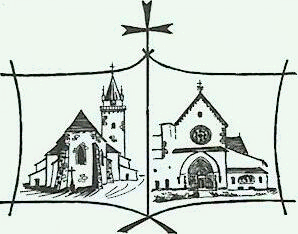 5. neděle velikonočníBarnabáš jim vypravoval, jak Šavel viděl na cestě Pána.neděle		6:35 TIŠN.		za farníky28. 4.			8:45 TIŠN.		za členy redakční rady Cesty světla					 10:15 PŘED.	za prvokomunikanty					 18:30 TIŠN.		na poděkování za 29 let manželství					 20:00 PŘED.		ZPÍVANÉ MARIÁNSKÉ NEŠPORYpondělí		8:00 TIŠN.		za vnuky Jiřího, Ivoše a rodinu					 17:30 PŘED.	za nemocného manžela a rodinu Kupskýchúterý		 17:30 TIŠN.		DĚTSKÁ za Daniela Vránustředa			8:00 TIŠN.		za Radunku Svobodovou a rodinu					 18:00 ŽELEZNÉ					 19:00 MÁJOVÁ U KAPLE ZA SÝPKOUčtvrtek		6:30 PŘED.	za * a + dobrodince, příbuzné, přátele a známé					 18:00 TIŠN.		ADORACE za mír, misie a pronásledované křesťany1. pátek 6:30 PŘED.		za rodinu Bruknerovu, Koubkovu, Horníčkovu, d. v oč.					 17:30 TIŠN.		RŮŽENEC za mír					 18:00 TIŠN.		PRO MLÁDEŽ za rodinu Fišerovu, Knoflíčkovu,d. v oč.1.sobota	6:30 PŘED.	na úmysl dárce					 16:00 DD					 18:00 PENZION bohoslužba slova					 19:00 TIŠN.		ADORACE tichá s příležitostí ke svaté zpovědi do 20:00neděle		6:35 TIŠN.		za obyvatele Březiny5. 5.				8:45 TIŠN.		za farníky					 10:15 PŘED.	za + rodiče Grossovy, dvoje prarodiče a d. v oč.					 17:15 TIŠN.		CHVÁLY					 18:30 TIŠN.		za rodinu Vonešovu, Halovu a Jurmanovupondělí SVÁTEK SV.KATEŘINY SIENSKÉ,panny a uč. círk., patr.Evropyúterý SV. ZIKMUNDA, mučedníkastředa SV. JOSEFA DĚLNÍKAčtvrtek PAMÁTKA SV. ATANÁŠE, biskupa a učitele církve1. pátek SVÁTEK SV. FILIPA A JAKUBA, apoštolůMinulou neděli se v Tišnově na farní sál vybralo 21 893 Kč a v Předklášteří na baziliku 9 069 Kč. Za Vaše dary děkujeme.Májové pobožnosti budou v Tišnově půl hodiny před bohoslužbami a v Předklášteří v pondělí a v neděli. Všichni jste zvaní.Setkání pastorační rady bude ve čtvrtek v 19:00.Návštěvy nemocných v Tišnově budou v pátek.Tišnovské večeřadlo, nově vznikající otevřené společenství pro ty, kdo chtějí více zakoušet přítomnost Ducha Svatého ve svém životě i v životě naší farnosti, bude 1 x za 14 dní v pátek 16:30-17:45 na faře (nejbližší 3. 5.). Obsahem setkání je ztišení nad Evangeliem a společná modlitba. Příští neděli bude v Tišnově pokřtěna Erika.Pěší pouť ke sv. Stanislavovi vyjde z Tišnova v neděli 12. 5. v 6:30 od kostela. Pokud se někdo chystáte na pouť autem, dejte, prosím, vědět, zda máte volná místa nazpět pro pěší poutníky. Děkujeme. Všichni jste zvaní. Info Josef Humpolík 602 281 910Koncert Nejkrásnější Ave Maria 5 zazní v Předklášteří ke dni matek v neděli 12. 5. v 18:00. Všichni jste zvaní. Podrobnosti visí na nástěnce.V prvním čtvrtletí činily kostelní sbírky v Tišnově 304 760 Kč (z toho: na farní sál 72 790 Kč, odeslané sbírky 42 924 Kč) a v Předklášteří 112 556 Kč (z toho: na baziliku 31 966 Kč, odeslané sbírky 14 670 Kč). Dary činily v Tišno-vě 60 755 Kč a v Předklášteří 128 011 Kč. Za Vaši štědrost děkujeme.Sbírka na pronásledované křesťany bude příští neděli.Ooo OOO ooONejkrásnější monstrancePo svatém přijímání už nejsi úplně stejný. Živý Ježíše vstoupil do tvého života. Při adoraci se proměněná hostie, tedy Tělo Kristovo, dává do mon-strance, která vypadá jako nádherné slunce. Ale nejkrásnější monstrancí jsi ty! Ty nosíš Ježíše v sobě a ukazuješ ho lidem, Snaž se proto být co nejvíce podobný Ježíši, stejně jako třeba Dominik Savio, který už v dět-ském věku vyzařoval Boží lásku tak, že i ostatní kolem něj po ní toužili.ŘKF Tišnov, Kostelní 16, 666 01 Tišnov, farář: 776 765 401, kaplan: 721 544 182;rybecky@dieceze.cz; farnosttisnov.cz; facebook.com/FarnostTisnovPredklasteri